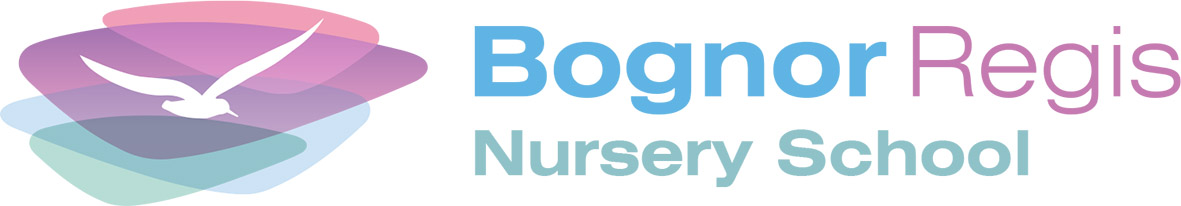 School Development Plan Headlines 2021/22 Nursery EnvironmentEmbed the new Bases approach in Nursery School to ensure children are settled and emotionally secure within the nursery environment.Develop the garden environment to ensure a broad range of experiences for children.Staff DevelopmentCurriculum focus: Managing Feelings and Behaviour. Develop strategies to ensure children (particularly EAL boys) make strong progress               from their starting points.Professional Development for staff- explore learning opportunities to challenge and extend staff (from staff questionnaire).Develop governor knowledge of aspects of the school’s practice to ensure that support and challenge is as meaningful as possible.Procedures and PaperworkDevelop staff confidence in new EYFS guidance. Review the BRNS curriculum and ensure staff clarity and confidence in our Intent for what children will learnEmbed new online record keeping system. Ensure that it is effective in providing rich, individual portraits of children and their development, incorporating the voice of children and families and reducing workload for staff. Develop the surrounding paperwork and systems to reflect on/record children’s progress.Beyond the NurseryContribute to the development of high quality Early Years practice beyond the Nursery School.Work with University of ChichesterWest Sussex Early Years Network meetingsEYES trainingSEN hub?Develop the use of the School building to offer as many opportunities as possible to the local community and to ensure the on-going financial viability of the School. 